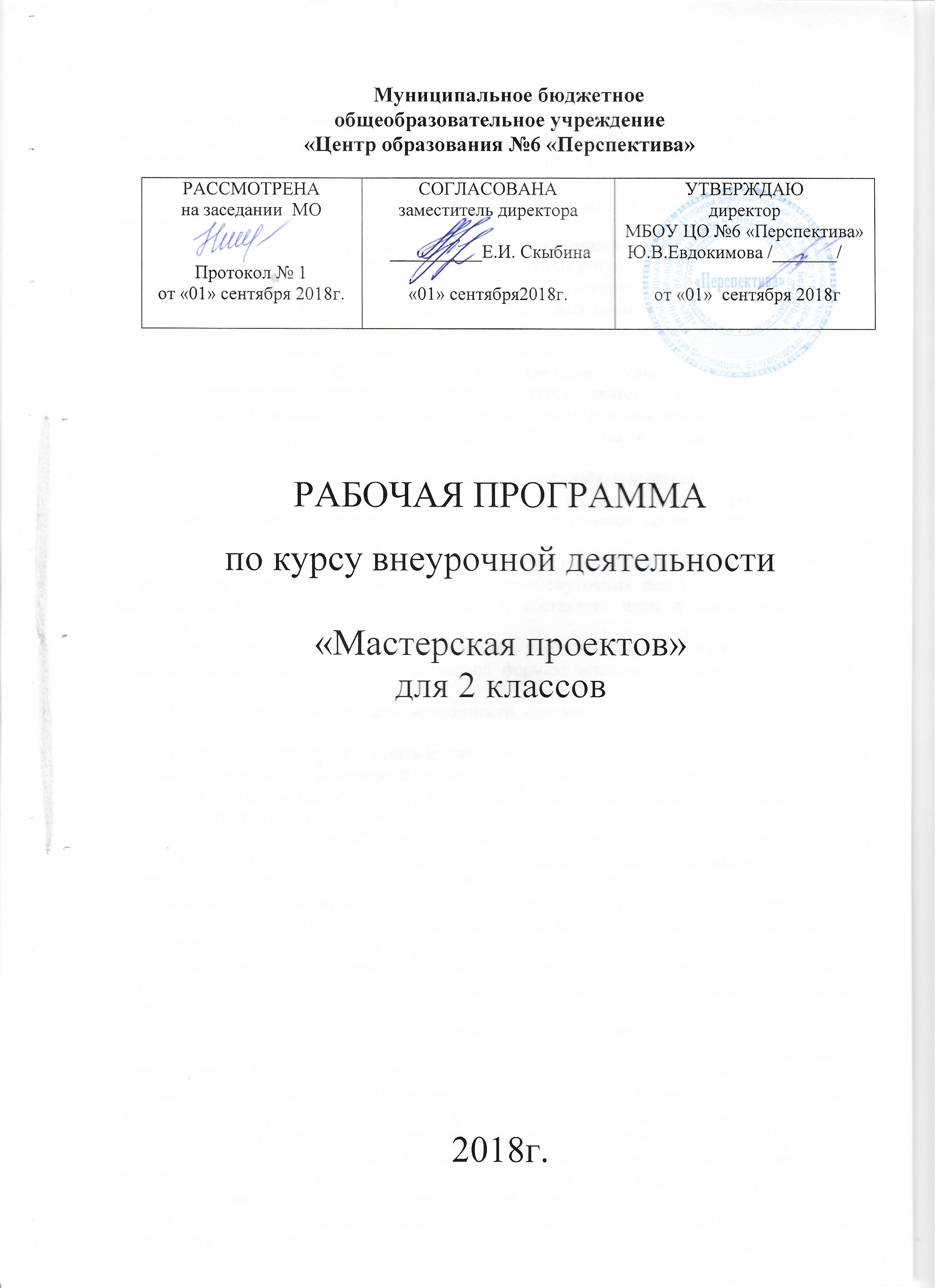 Пояснительная запискаРабочая программа по курсу внеурочной деятельности «Мастерская проектов» для учащихся 2 класса составлена на основе Пахомова Н.Ю.. Проектная деятельность: Методическое пособие для учителей начальных классов. 2 класс. –М.: ИПЦ «Маска», 2010. -136 с.Программа рассчитана на 1 год обучения. Курс включает одно занятие в неделю (34 часа в год) Результаты освоения курса внеурочной деятельностиПланируемые личностные результатыЛичностными результатами изучения курса являются воспитание и развитие социально –значимых качеств, индивидульно- личностных позиций, ценностных установок, раскрывающих отношение к труду, систему норм и правил межличностного общения, обеспечивающую успешность в совместной деятельности. Планируемые метапредметные результатыМетапредметными результатами изучения курса является освоение учащимися проектных умений минимального уровня сложности, универсальных способов деятельности, применяемых как в рамках образовательного процесса, так и в реальных жизненных ситуацияхРегулятивные универсальные учебные действияЦелеполагание: формулировать и удерживать учебную задачу; преобразовывать практическую задачу в познавательную; ставить новые учебные задачи в сотрудничестве с учителем. Планирование: выбирать действия в соответствии с поставленной задачей и условиями ее реализации; определять последовательность промежуточных целей и соответствующих им действий с учетом конечного результата; составлять план и последовательность действий. Осуществление учебных действий: выполнять учебные действия в материализованной, гипермедийной, громкоречевой и умственной формах; использовать речь для регуляции своего действия. Прогнозированuе: предвидеть возможности получения конкретного результата при решении задачи. Контроль и самоконтроль: сличать способ действия и его результат с заданным эталоном с целью обнаружения отклонений и отличий от эталона; осуществлять итоговый и пошаговый контроль по результату; осуществлять констатирующий и прогнозирующий контроль по результату и по способу действия. Коррекция: вносить необходимые коррективы в действие после его завершения на основе его оценки и учета сделанных ошибок; адекватно воспринимать предложения учителей, товарищей, родителей и других людей по исправлению допушенных ошибок. Оценка: устанавливать соответствие полученного результата поставленной цели; соотносить правильность выбора, планирования, выполнения и результата действия с требованиями конкретной задачи. Саморегуляция: концентрация воли для преодоления интеллектуальных затруднений и физических препятствий; стабилизация эмоционального состояния для решения различных задач. Познавательные универсальные учебные действияОбщеучебные: самостоятельно выделять и формулировать познавательную цель; ориентироваться в разнообразии способов решения задач; выбирать наиболее эффективные способы решения задач; контролировать и оценивать процесс и результат деятельности; ставить, формулировать и решать проблемы; самостоятельно создавать алгоритмы деятельности при решении проблем различного характера; осознанно и произвольно строить сообщения в устной и письменной формах, в том числе творческого и исследовательского характера; осуществлять смысловое чтение; выбирать вид чтения в зависимости от цели. Знаков-симолические: использовать знаково-символические средства, в том числе модели и схемы для решения задач; моделировать, то есть выделять и обобщенно фиксировать существенные признаки объектов с целью решения конкретных задач. Информационные: поиск и выделение необходимой информации из различных источников в разных формах (текст, рисунок, таблица, диаграмма, схема); сбор информации (извлечение необходимой информации из различных источников); дополнение таблиц новыми данными; обработка информации (определение основной и второстепенной информации); анализ информации; передача информации (устным, письменным, цифровым способами); оценка информации (критическая оценка, оценка достоверности). Логические: подведение под понятие на основе распознавания объектов, выделения существенных признаков; подведение под правило; анализ; синтез; сравнение; сериация; классификация по заданным критериям; установление аналогий; установление причинно-следственных связей; построение рассуждения; обобщение; использование базовых предметных и метапредметных понятий для характеристики объектов окружающего мира. Коммуникативные универсальные учебные действияИнициативное сотрудничество: проявлять активность во взаимодействии для решения коммуникативных и познавательных задач. Планирование учебного сотрудничества: задавать вопросы, необходимые для организации собственной деятельности и сотрудничества с партнером; определять цели, функции участников, способы взаимодействия; договариваться о распределении функций и ролей в совместной деятельности. Взаимодействие: формулировать собственное мнение и позицию; задавать вопросы; строить понятные для партнера высказывания; строить монологическое высказывание; вести устный и письменный диалог в соответствии с грамматическими и синтаксическими нормами родного языка; слушать собеседника. Управление коммуникацией: аргументировать свою позицию и координировать ее с позициями партнеров в сотрудничестве при выработке обшего решения в совместной деятельности; прогнозировать возникновение конфликтов при наличии разных точек зрения; разрешать конфликты на основе учета интересов и позиций всех участников; координировать и принимать различные позиции во взаимодействии. Речевые средства и средства информационных и коммуникативных технологий: составление текста-рассуждения; выбор доказательств для аргументации своей точки зрения; использование обобщающих слов и понятий. Смысловое чтение: овладение навыками смыслового чтения текстов различных стилей и жанров в соответствии с целями и задачами; осознанное построение речевого высказывания в соответствии с задачами коммуникации; составление текстов в устной и письменной формах. Различные способы поиска и использования информации: поиск значения слова по справочнику; «чтение» информации, представленной разными способами. Содержание курса внеурочной деятельности с указанием форм организации и видов деятельностиПлан и планирование – 1 час, проблемное введение понятий «План», «Планирование».Украшение коробки – 1 час, закрепление понятий «План», «Планирование». Обучение составлению плана.Украшение шапочки – 1 час, формирование умения составлять и осуществлять план при планировании количества деталей и их расположения на изделии. Выполнять работу в соответствии с планом.Украшение ёлочки – 1 час, формирование умения составлять и осуществлять план при планировании количества деталей и их расположения на изделии. Выполнять работу в соответствии с планом.Яблоки на яблоне – 1 час,  закрепление умения составлять план по кол-ву деталей и размещению их на изделии; выполнять работу в соответствии с планом; закрепление табличной формы записи.Цветок желаний – 1 час, закрепление умения составлять план по распределению деталей и операций между членами группы; выполнять работу в соответствии с планом; введение распределённого предъявления изделия и хода работы группы.Одень куклу – 1 час, введение работы с условием выбора деталей; закрепление умения составлять план по распределению операций между членами группы; закрепление умения предъявлять изделие и ход работы группы.Поздравительная открытка – 1 час, закрепление работы с условием и усложнением выбора (тема праздника, атрибуты); закрепление умения составлять план по распределению операций между членами группы; закрепление умения предъявлять изделие и ход работы группы.Зоопарк – 1 час, закрепление работы с условием и усложнением выбора (сопоставление двух множеств: звери и детёныши и выбора двух пар); закрепление умения составлять план по распределению действий между членами группы; закрепление умения предъявлять изделие и ход работы группы.Венок – 1 час, закрепление умения составлять план по кол-ву деталей, фиксировать план в табличной форме и выполнять работу в соответствии с планом; фиксация плана в виде эскиза.Мозаика из частей квадрата – 1 час, формирование умения составлять план порядка сборки с обозначением на эскизе, выполнять работу в соответствии с планом. Введение в работу геометрических фигур и их частей.Мозаика из частей ромба – 1час, закрепление умения составлять план по количеству деталей, порядку сборки изделия. Распределения работы в группе, умения выполнять работу в соответствии с планом.Фантазия из частей ромба – 1 час, закрепление умения составлять план по количеству деталей, порядку сборки изделия. Распределения работы в группе, умения выполнять работу в соответствии с планом.Орнамент-аппликация – 1час, закрепление умения составлять план по количеству деталей, порядку сборки изделия. Распределения работы в группе, умения выполнять работу в соответствии с планом.Аппликация человечка – 1 час, закрепление умения составлять план по количеству деталей, порядку сборки изделия. Распределения работы в группе, умения выполнять работу в соответствии с планом. Формирование умения делать отбор необходимых трафаретов по выбранной картинке.Дом моей мечты – 1 час, закрепление умения составлять план по количеству деталей, порядку сборки изделия. Умения выполнять работу.Зона отдыха в парке – 2 часа, закрепление умения планировать(комплексное планирование). Распределения работы в группе в ситуации большой комплексной работы. Формирование умения предъявлять результат работы, рефлексия групповой работы и использованных видов планирования.Поезд – 2 часа, введение понятий «Планирование по времени», «оптимальный план»; декодирование. Формирование умения планировать одновременную по операциям работу членов группы и осуществлять свою групповую деятельность в соответствии с планом. Формирование умения планировать одновременную по операциям работу членов группы и осуществлять свою групповую деятельность в соответствии с планом.Стол и стул – 1 час, закрепление умения составлять план по операциям и выполнять работу в соответствии с планом; Формирование умения планировать с учётом времени и составлять оптимальный план; декодирование.Стол – 1 час, закрепление умения составлять план по операциям и выполнять работу в соответствии с планом; Формирование умения планировать с учётом времени и составлять оптимальный план; декодирование.Машина – 1 час, закрепление умения составлять план по операциям и выполнять работу в соответствии с планом; Формирование умения планировать с учётом времени и составлять оптимальный план; декодирование.Чайник – 1 час, введение понятий «Ситуация», «проблема», «условия», «возможные действия»; закрепление умения составлять план как последовательность действий; введения кодирования и с использования его при записи плана.Набрать воды из реки – 1 час, введение понятий «Ситуация», «проблема» и «цель» в их взаимосвязи, формулирование проблемы в виде вопроса, формулирование цели как ожидаемого результата; развитие умения планировать при составлении плана-инструкции.Винегрет – 1 час, Формирование умения анализировать и формулировать проблемную ситуацию, проблему и цель; определение состава действий и последовательности их выполнения для решения проблемы; Введение понятий «рецепт», «план-инструкция в рецепте».Куст сирени под окном – 1 час, работа с понятиями «ситуация», «проблема», «цель»; Формирование умения формулировать проблему в виде вопроса; закрепление умения составлять план-инструкцию; запись плана с помощью сокращённых обозначений.Гирлянда – 1 час, формирование умения анализировать и формулировать проблемную ситуацию, проблему и цель; определение состава действий и последовательности их выполнения для решения проблемы; составление инструкции и её выполнение; Введение понятия «повторение в инструкции».Безопасный переход улицы – 1 час, работа с понятиями «ситуация», «проблема» и «цель»; формирование умения формулировать кратко ситуацию и проблему; закрепление умения составлять план действий, план, как инструкцию; введение понятия «правило».Безопасный переход улицы-2 – 1 час, закрепление понятий «ситуация», «проблема», «цель» в их взаимосвязи; ; Введение понятий «алгоритм», «алгоритм с условием»; развитие умения работать в соответствии с поставленной целью; составлять план-инструкцию.Фальшивая монета – 1 час, закрепление понятий «ситуация», «проблема», «цель» в их взаимосвязи; Введение понятий «алгоритм», «алгоритм с условием»; развитие умения работать в соответствии с поставленной целью; составлять план-инструкцию, алгоритм с условием и алгоритм внутри алгоритма. Введение понятий «алгоритм внутри алгоритма»Овсяная каша – 1 час, осуществлять выделение ситуации проблемы и условия, формулирование проблемы вопроса; осуществлять запись плана в виде рецепта.Любимый бутерброд – 1 час, осуществлять выделение ситуации проблемы и условия, формулирование проблемы вопроса; осуществлять запись плана.Повторение – 1 час.Формы подведения итогов реализации курса:Способы проверки знаний и умений:- активно участвует в создании проектов - участие в творческих отчетов учащихся-собственная защита презентационной работыТематическое планированиеУчебно-тематический планСписок литературы:Пахомова Н.Ю.. Проектная деятельность: Методическое пособие для учителей начальных классов. 2 класс. –М.: ИПЦ «Маска», 2010г. Пахомова Н.Ю.. Проектная деятельность. 2 класс. –М.: ИПЦ «Маска», 2010г.Тема урокаКоличество часов, предусмотренных на изучение раздела/темы примерной или авторской программыКоличество часов, предусмотренных изучение разделы/темы рабочей программойПлан, планирование11Украшение коробки.11Украшение шапочки.11Украшение ёлочки.11Яблоки на яблоне.11Цветок желаний.11Одень куклу.11Поздравительная открытка.11Зоопарк.11Венок.11Мозаика из частей квадрата.11Мозаика из частей ромба.11Фантазия из частей ромба.11Орнамент-аппликация.11Аппликация человечка.11Дом моей мечты.11Зона отдыха в парке.22Поезд.22Стол и стул.11Стол.11Машина.11Чайник.11Набрать воды из реки.11Винегрет.11Куст сирени под окном.11Гирлянда.11Безопасный переход улицы.11Безопасный переход улицы-2.11Фальшивая монета.11Овсяная каша11Любимый бутерброд11Повторение11Итого:34 ч.34ч.№ п/пТема урокаКоличество часовВиды внеурочной деятельности учащихсяПлан и планирование.1Проблемное введение понятий «План», «Планирование». Украшение коробки.1Закрепление понятий «План», «Планирование». Обучение составлению плана.Украшение шапочки.1Формирование умения составлять и осуществлять план при планировании количества деталей и их расположения на изделии. Выполнять работу в соответствии с планом.Украшение ёлочки.1Закрепление умения составлять план по кол-ву деталей и размещению их на изделии; выполнять работу в соответствии с планом; введение новой записи плана.Яблоки на яблоне.1Закрепление умения составлять план по кол-ву деталей и размещению их на изделии; выполнять работу в соответствии с планом; закрепление табличной формы записи.Цветок желаний.1Закрепление умения составлять план по распределению деталей и операций между членами группы; выполнять работу в соответствии с планом; введение распределённого предъявления изделия и хода работы группы.Одень куклу.1Введение работы с условием выбора деталей; закрепление умения составлять план по распределению операций между членами группы; закрепление умения предъявлять изделие и ход работы группы.Поздравительная открытка.1Закрепление работы с условием и усложнением выбора (тема праздника, атрибуты); закрепление умения составлять план по распределению операций между членами группы; закрепление умения предъявлять изделие и ход работы группы.Зоопарк.1Закрепление работы с условием и усложнением выбора (сопоставление двух множеств: звери и детёныши и выбора двух пар); закрепление умения составлять план по распределению действий между членами группы; закрепление умения предъявлять изделие и ход работы группы.Венок.1Закрепление умения составлять план по кол-ву деталей, фиксировать план в табличной форме и выполнять работу в соответствии с планом; фиксация плана в виде эскиза.Мозаика из частей квадрата.1Формирование умения составлять план порядка сборки с обозначением на эскизе, выполнять работу в соответствии с планом. Введение в работу геометрических фигур и их частей.Мозаика из частей ромба.1Закрепление умения составлять план по количеству деталей, порядку сборки изделия. Распределения работы в группе, умения выполнять работу в соответствии с планом.Фантазия из частей ромба.1Закрепление умения составлять план по количеству деталей, порядку сборки изделия. Распределения работы в группе, умения выполнять работу в соответствии с планом.Орнамент-аппликация.1Закрепление умения составлять план по количеству деталей, порядку сборки изделия. Распределения работы в группе, умения выполнять работу в соответствии с планом.Аппликация человечка.1Закрепление умения составлять план по количеству деталей, порядку сборки изделия. Распределения работы в группе, умения выполнять работу в соответствии с планом. Формирование умения делать отбор необходимых трафаретов по выбранной картинке.Дом моей мечты.1Закрепление умения составлять план по количеству деталей, порядку сборки изделия. Умения выполнять работуЗона отдыха в парке.2Закрепление умения планировать(комплексное планирование). Распределения работы в группе в ситуации большой комплексной работы.Формирование умения предъявлять результат работы, рефлексия групповой работы и использованных видов планирования.Поезд.2Введение понятий «Планирование по времени», «оптимальный план»; декодирование. Формирование умения планировать одновременную по операциям работу членов группы и осуществлять свою групповую деятельность в соответствии с планом.Формирование умения планировать одновременную по операциям работу членов группы и осуществлять свою групповую деятельность в соответствии с планом.Стол и стул.1Закрепление умения составлять план по операциям и выполнять работу в соответствии с планом; Формирование умения планировать с учётом времени и составлять оптимальный план; декодирование.	Стол.1Закрепление умения составлять план по операциям и выполнять работу в соответствии с планом; Формирование умения планировать с учётом времени и составлять оптимальный план; декодирование.	Машина.1Закрепление умения составлять план по операциям и выполнять работу в соответствии с планом; Формирование умения планировать с учётом времени и составлять оптимальный план; декодирование.	Чайник.1Введение понятий «Ситуация», «проблема», «условия», «возможные действия»; закрепление умения составлять план как последовательность действий; введения кодирования и с использования его при записи плана.Набрать воды из реки.1Введение понятий «Ситуация», «проблема» и «цель» в их взаимосвязи, формулирование проблемы в виде вопроса, формулирование цели как ожидаемого результата; развитие умения планировать при составлении плана-инструкции.Винегрет.1Формирование умения анализировать и формулировать проблемную ситуацию, проблему и цель; определение состава действий и последовательности их выполнения для решения проблемы; Введение понятий «рецепт», «план-инструкция в рецепте».Куст сирени под окном.1Работа с понятиями «ситуация», «проблема», «цель»; Формирование умения формулировать проблему в виде вопроса; закрепление умения составлять план-инструкцию; запись плана с помощью сокращённых обозначений.Гирлянда.1Формирование умения анализировать и формулировать проблемную ситуацию, проблему и цель; определение состава действий и последовательности их выполнения для решения проблемы; составление инструкции и её выполнение; Введение понятия «повторение в инструкции».Безопасный переход улицы.1Работа с понятиями «ситуация», «проблема» и «цель»; формирование умения формулировать кратко ситуацию и проблему; закрепление умения составлять план действий, план, как инструкцию; введение понятия «правило».Безопасный переход улицы-2.1Закрепление понятий «ситуация», «проблема», «цель» в их взаимосвязи; ; Введение понятий «алгоритм», «алгоритм с условием»; развитие умения работать в соответствии с поставленной целью; составлять план-инструкцию.Фальшивая монета.1Закрепление понятий «ситуация», «проблема», «цель» в их взаимосвязи; Введение понятий «алгоритм», «алгоритм с условием»; развитие умения работать в соответствии с поставленной целью; составлять план-инструкцию, алгоритм с условием и алгоритм внутри алгоритма. Введение понятий «алгоритм внутри алгоритма»Овсяная каша1Осуществлять выделение ситуации проблемы и условия, формулирование проблемы вопроса; осуществлять запись плана в виде рецепта.Любимый бутерброд1Осуществлять выделение ситуации проблемы и условия, формулирование проблемы вопроса; осуществлять запись плана.Повторение1Осуществлять выделение ситуации проблемы и условия, формулирование проблемы вопроса; осуществлять запись плана.